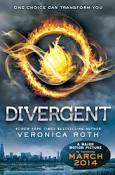 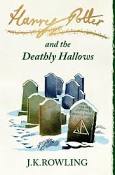 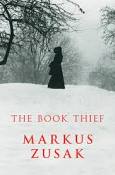 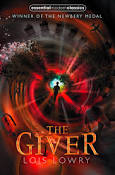 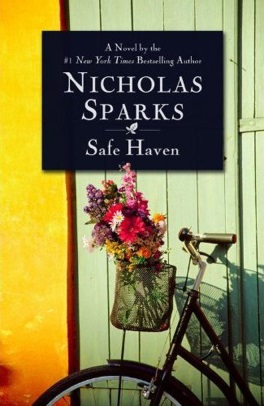 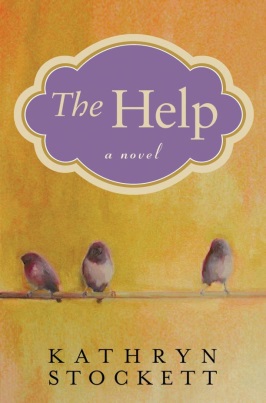 Book Review ChallengeLove to read?  Want others to know which books are must-reads and which ones to avoid?  Write and post your reviews to lakesreadingmonth.weebly.com (link can be found on your English teacher’s website).  For each review you write, you will receive 1 entry into a drawing on March 31st.  Entries should be at least three paragraphs, provide a summary, and discuss what you enjoyed (or hated) about the book.  Grand Prize: 		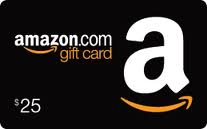 3 runner-up prizes: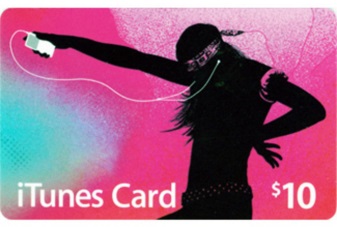 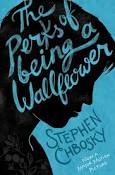 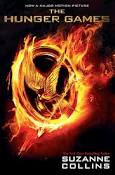 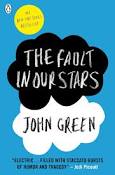 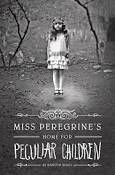 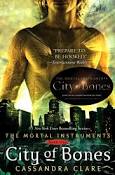 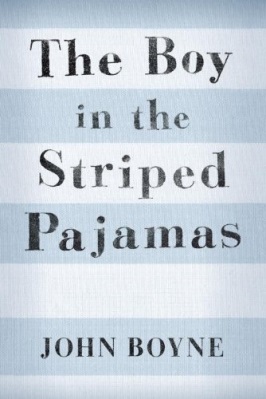 